Electronic Supplementary Material (ESM)Detection and attribution of the spatiotemporal trend of climatic disaster impacts and vulnerability in NepalDipesh Chapagain (dipesh@uni-bonn.de)*, Luna Bharati (L.bharati@cgiar.org), & Christian Borgemeister (cborgeme@uni-bonn.de)Center for Development Research (ZEF), University of BonnGenscherallee 353113 Bonn, Germany*Corresponding authorTelephone: +49 1748952454ORCHID iD: https://orcid.org/0000-0002-2418-6343Table S1: List of disaster types included in this study and respective disaster types as listed in the DesInventar and Nepal DRR Portal database.Table S2: List of analytical dimensions of the Nepal Living Standard Survey (NLSS) 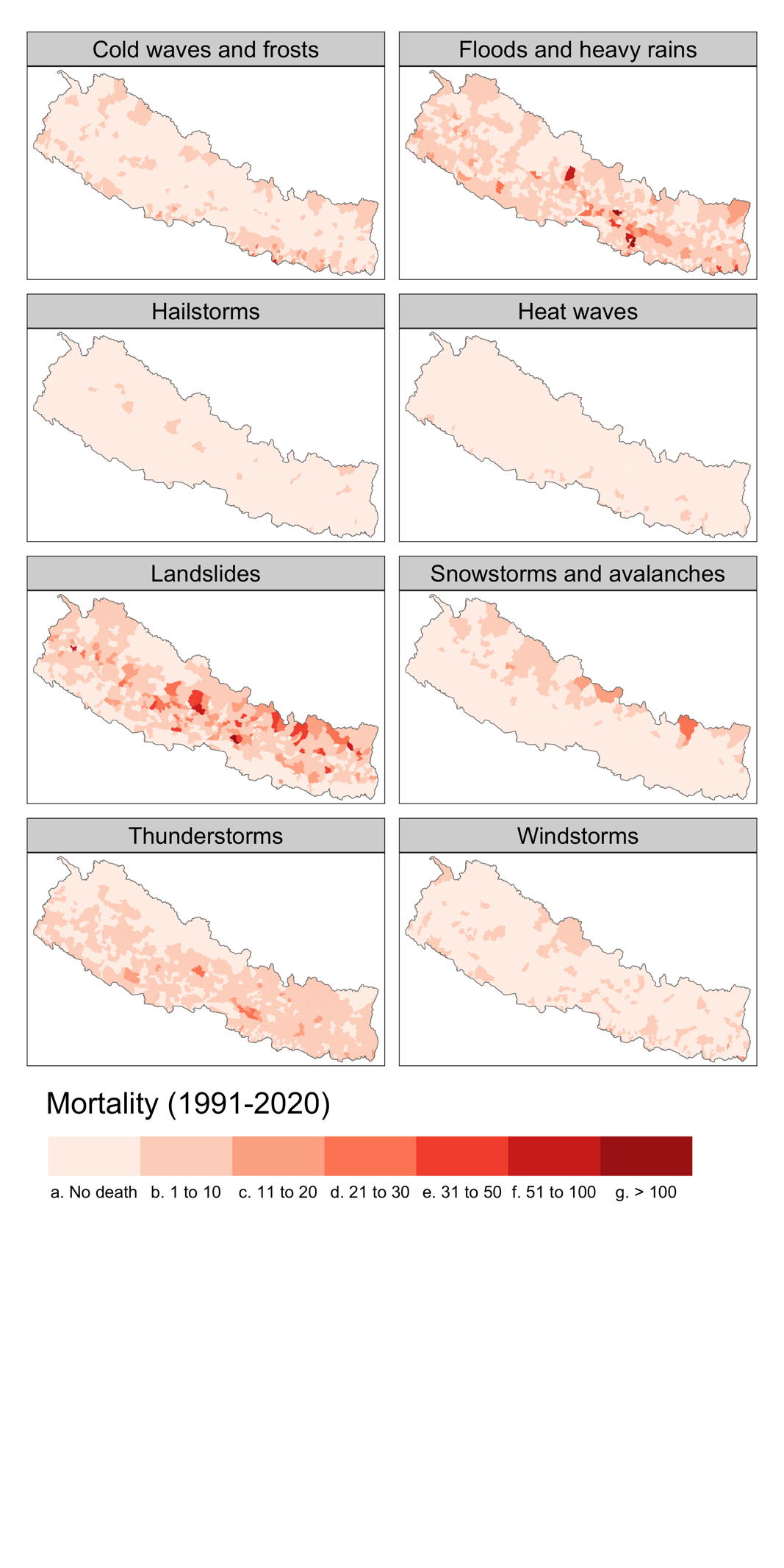 Figure S1: Spatial distribution of climatic disaster impacts (mortality) by disaster types in Nepal during 1991-2020. The color code range in the maps is manually created and the range values are as shown in the legend.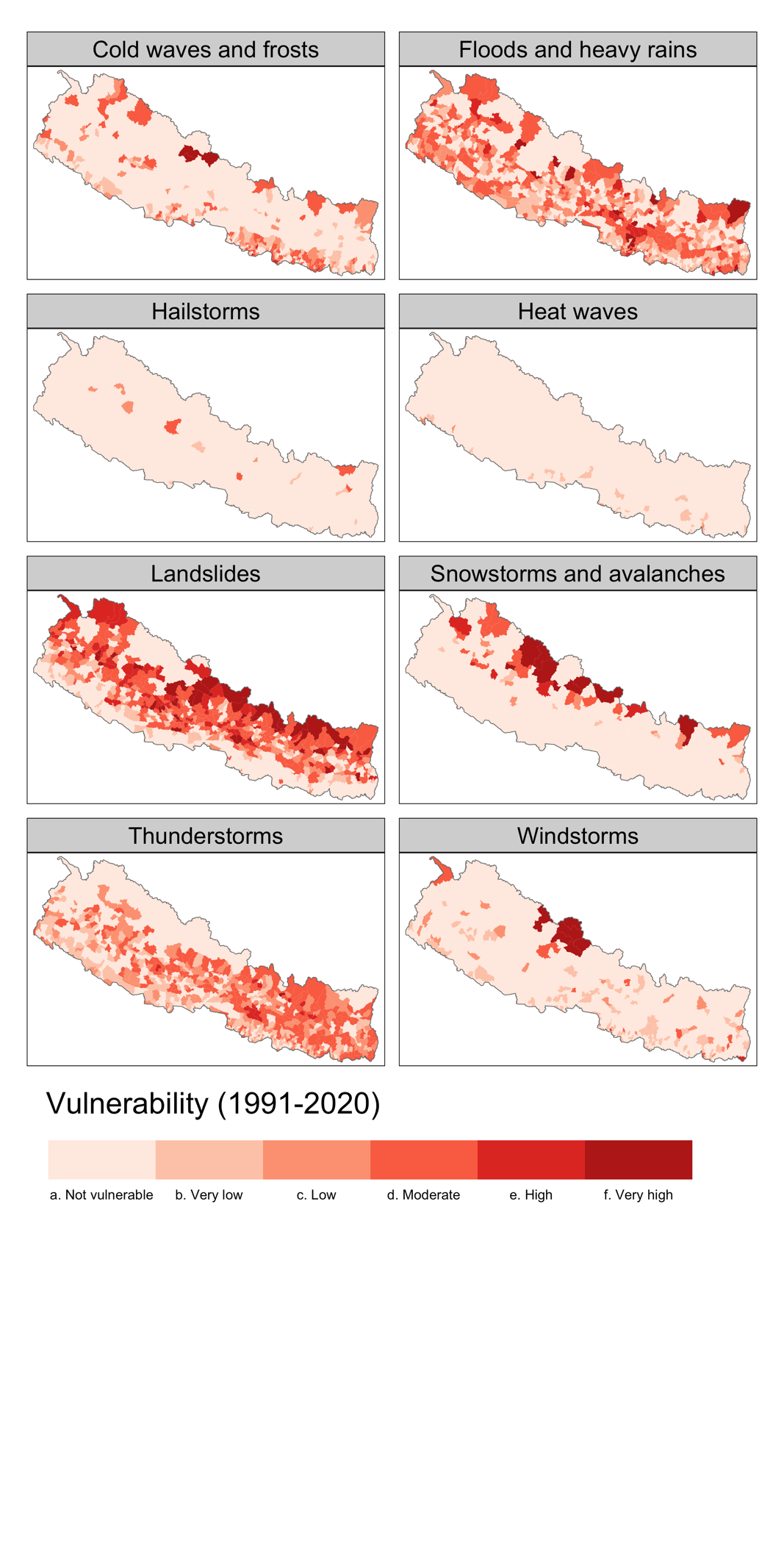 Figure S2: Spatial distribution of climatic disaster vulnerability (mortality normalized by exposed population) by disaster types in Nepal during 1991-2020. The color code range in the maps is manually created and the range values are as shown in the legend in Fig. 6.Table S3: Results of the regression analysisDisaster TypesDisaster TypesDisaster TypesGrouped in this studyAs listed in DesInventarAs listed in Nepal DRR PortalLandslidesLandslidesLandslidesFloods and heavy rainsFloodsRainsFloodsHeavy RainfallFlash FloodsThunderstormsThunderstormsThunderboltCold waves and frostsCold WavesFrostsCold WavesFrostsWindstormsStrong WindStormsStrong WindWind StormsStormsSnowstorms and avalanchesSnow StormsAvalanchesSnow StormsAvalanchesHeat wavesHeat WavesHeat WavesHailstormsHaim StormsHailstonesHail StormsS. No.NLSS Analytical DimensionsMountainsUrban-KathmanduUrban-HillsUrban-TaraiRural-Hills-EasternRural-Hills-CentralRural-Hills-WesternRural-Hills-Mid & Far WesternRural-Tarai-EasternRural-Tarai-CentralRural-Tarai-WesternRural-Tarai-Mid & Far WesternDependent variable: No. of people died (log)Dependent variable: No. of people died (log)OLS modelLocation fixed effect modelConstant3.643*** (0.221)No. of people exposed to disaster (log)-0.043*** (0.015)-0.056 (0.109)No. of disaster incidences recorded (log)1.160*** (0.026)1.157*** (0.029)Per-capita income (log)-0.271*** (0.022)-0.340*** (0.034)Observations3,5543,554R20.3710.516Adjusted R20.3700.391Residual Std. Error0.595 (df = 3550)0.585 (df = 2824)F Statistic697.499*** (df = 3; 3550)4.127*** (df = 729; 2824)Note:*p<0.1; **p<0.05; ***p<0.01Estimate std. error in parentheses*p<0.1; **p<0.05; ***p<0.01Estimate std. error in parentheses